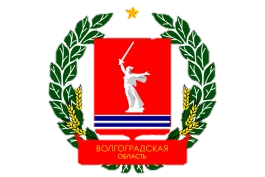 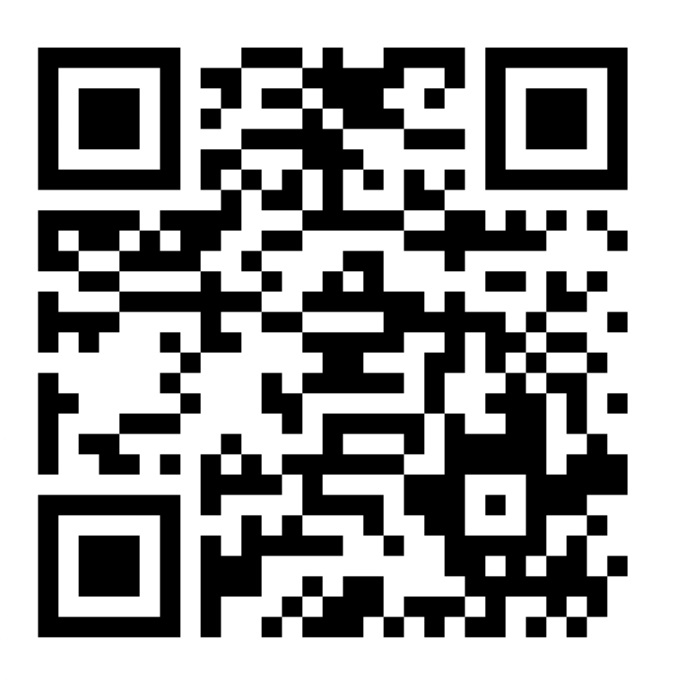 Уважаемые родители, обучающиеся!Вы можете оставить мнение о нашей организации. Чтобы оценить условия осуществления образовательной деятельности, наведите камеру Вашего телефона и отсканируйте QR-код. Перейдя по ссылке, Вы сможете:
1. Оценить условия осуществления образовательной деятельности:открытость и доступность информации об организации;комфортность условий осуществления образовательной
деятельности;доброжелательность, вежливость работников;удовлетворенность условиями осуществления образовательной деятельности;доступность образовательной деятельности для инвалидов.2. Оставить отзыв. С уважением, администрация ГБОУ «Созвездие»